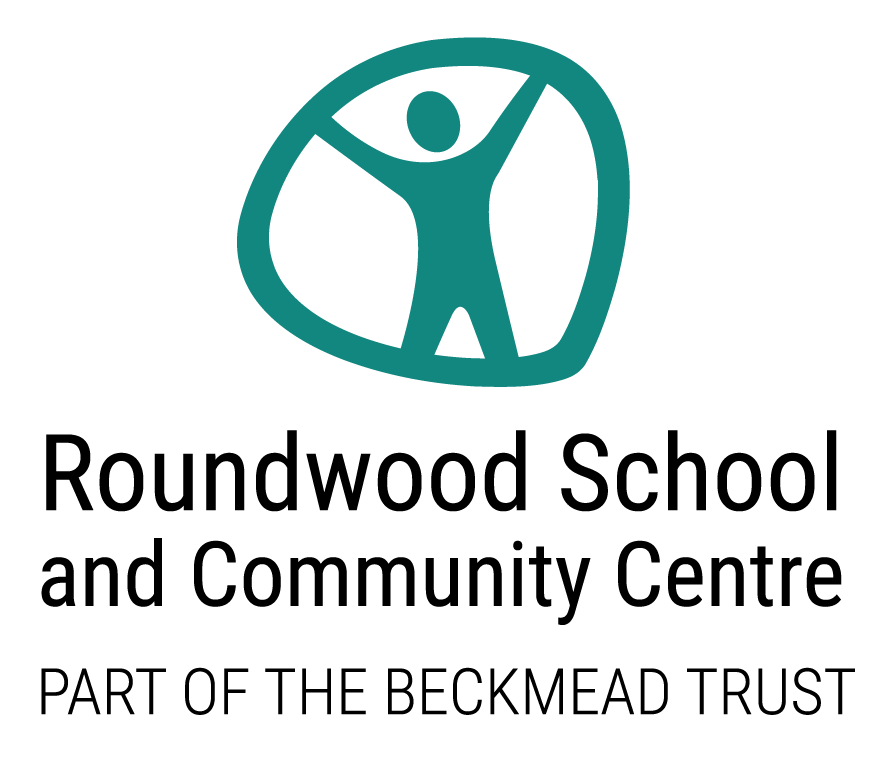 First Aid Policy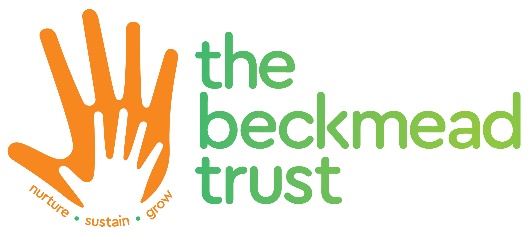 IntroductionThe purpose of this policy is to ensure that Roundwood School and Community Centre complies with Health and Safety Legislation, especially with respect to there being adequate and appropriate equipment and facilities for providing first aid in the school and during off-site activities.This policy is designed to promote the health, safety and welfare of students, staff and visitors at Roundwood School and Community Centre through the provision of first-aid equipment and trained personnel, in accordance to the requirements of The Health and Safety (First Aid) Regulations 1981, and relevant DfES guidance.“First Aid” means:In cases where a person will need help from a medical practitioner or nurse, treatment for the purpose of preserving life and minimizing the consequences of injury and illness until such help is obtained, andTreatment of minor injuries which would otherwise receive no treatment or which do not need treatment by a medical practitioner or nurse.H&S (First Aid) Regulations 1981Relevant LegislationReporting of Injuries, Diseases and Dangerous Occurrences Regulations 2013 (RIDDOR)The Health and Safety (First Aid) Regulations 1981, and relevant DfES guidance.Guidance for First-Aid in Schools 2014HSEThe Education (Schools Premises) Regulations 1996Selecting a First-Aid Training provider HSE 2013This policy should be read in conjunction with the following School/Beckmead Trust policies and with individual school procedures as appropriate.Supporting Students with Medical ConditionsHealth and Safety PolicyThis policy will be regularly reviewed and amendments can only be made following the consultation of the LGB.This policy should be read by all staff.Instances of non-compliance with this policy will be reviewed by the Headteacher and may be reported to the CEO. Roles and ResponsibilitiesThe Headteacher of Roundwood School and Community Centre is the ‘appointed person’ but may discharge some of their appointed duty responsibilities to another appropriate person. In addition, they will;Inform employees of first aid arrangementsEnsure an ‘appointed person’ is available at all times while students are on School premises or School visitsEnsure minimum first aid provision (first-aiders, first-aid kits and appropriate accommodation) is provided across the school and when students are off-site.Supplement the above provision with a risk-assessment to determine any additional needs – include risks to students, staff and visitorsOversee all first aid procedures and monitor/analyse records and statistics of accidents, near-misses and of first aid. Use this information to act to help prevent future accidentsEnsure all staff and visitors are aware of first aid provision in each school.Ensure parents are aware of the school’s arrangements for first-aidThat the training requirements for first-aiders are fulfilledAccurate records are kept of all first-aid related training, including certification datesFirst-aid training has given first-aiders sufficient understanding, confidence and expertise to fulfil their roleTeachers and other staff in charge of students must:Comply with this policyShould use their best endeavours at all times to secure the welfare of students. In general, the consequences of taking no action are likely to be more serious than those of trying to assist in an emergency.Know who the first-aiders are, how to summon support and know the location of the first-aid kitsEnsure that health and safety matters are reported promptly in order to avoid accidentsKeep accurate recordsReport shortages of stock in the first-aid kitsParents/carers should recognise:It is their responsibility to inform the School of any illness or injuries a child has before they arrive at the School. Named First-aiders must:Attend relevant training and refresher coursesGive immediate help to casualties with common injuries, illnesses and those arising from specific hazards at the School/whilst off-siteIf necessary, ensure that an ambulance or other medical help is calledKeep accurate recordsThe appointed person:Takes charge when someone is injured or becomes illLooks after the first-aid equipmentEnsures that an ambulance or other medical help is summoned when appropriateSelection of First-aidersWhen selecting first-aiders, the Headteacher will consider the individual’sReliability and communication skillsAptitude and ability to absorb new knowledge and learn new skillsAbility to cope with stressful and physically demanding emergency proceduresAbility to leave their normal duties and go immediately to an emergencyRisk AssessmentsThe Headteacher will maintain a working Risk Assessment of Roundwood School and Community Centre to identify potential risks to students, staff and visitors and to take measures to minimise such risks. This risk assessment will be reviewed at least annually and the number of first-aiders amended accordingly.The working risk assessment will take in to account:The size and layout of the school The location of the school and the size/nature of the groundsThe entry and parking arrangements for emergency servicesSpecific hazards for different rooms, e.g. Science lab The age, needs and nature of different groups of studentsThe needs of any users who have a physical disabilityOut of hours arrangements e.g. lettings, parents’ evenings, swimming lessonsAny temporary or short-term hazards will be added to the risk-assessment as they occur, e.g. those arising from contractors on site, sports days, open days.Number of First-AidersThe number of first-aiders at any one time will be decided according to the working risk assessment of the school. Adequate provision for first-aid will be provided to ensure that the school has suitable coverduring staff leave of absence or illnessduring breakswhilst first-aiders are also needed for off-site provisionfor lessons involving a higher level of riskfor students who are more prone to accidents or injuryfor out of hours activities and school residential visitsfor trainees or those on a work experienceFirst-aider trainingAll First-aiders will hold a valid certificate of competence, issued by an organisation whose training meets the required HSE standards (see Selecting a First-Aid Training provider HSE 2013) for the school, this must include procedures for the resuscitation of children.Refresher training and retesting of competencies will be arranged within the three-year time scale. Where a first-aider fails to attend refresher training or fails their competencies, their valid certificate will lapse. Where this is the case, the member of staff will not act as the First-Aider until such a time as they have a full valid certificate.First-aid kitsThe school has one fully stocked first-aid kit in the main office.In addition, the working risk assessment is used to plan the number and location of further first-aid kits, including kits to be used for off-site and outdoor provision. (See Appendix 4 which is also displayed in the main office). Where possible, the kits have been located close to hand washing facilities.All first aid kits must be returned to their location immediately after use.All first-aid containers are clearly marked with a white cross on a green background and are easily accessible.The working risk assessment will be used to identify the contents of each first-aid kit. The minimum kit will be that recommended by the HSE (see guidance on first-aid for schools 2014).The ‘appointed person’ is responsible for the checking the contents, quality and expiry dates of the first-aid kits.This will be done at least half-termly or more frequently if identified through the working risk assessment. All staff have a responsibility to report shortages of stock within the first aid kits. No one should add items to the first aid kits without consultation with the appointed person. Once an item from the first-aid kit has been opened it should be used or disposed of.When an item has been used from the first aid kit because a student, visitor or member of staff required treatment, then an accident form (IR1) (see appendix 2) must be completed as well as the first-aid form.First-aid accommodationThe Education (Schools Premises) Regulations 1996 requires every school to have a suitable room that can be used for the medical or dental treatment when required and for the care of student during school hours. The room identified for this in each school is published in the schools’ front office.This rooms willHave a wash basinBe reasonably close to a WCBe appropriate for medical careBe readily available for use when neededNeed not be solely used for medical careInfection ControlAll staff must take precautions to avoid infection and must follow basic hygiene procedures. All staff have access to single use disposable gloves and hand washing facilities. They must take care when dealing with blood or other body fluids and disposing of dressings and equipment. (See Supporting Students’ Medical Conditions Policy). Disposable aprons must be worn where staff are working with students to support with personal hygiene. A new apron must be used for each student and disposed of appropriately.ProceduresThe following are general first aid procedures to be followed by all first aid staff:If support is required for a medical emergency staff must call for medical assistance and state the location of the incident. It is advised not to request a specific named person as this could delay help arriving.In the event of a medical emergency, dignity and safety for all students must be ensured, it may be necessary to remove the casualty or the rest of the students from the immediate areas.If an ambulance is called, the call must be made from the location so current details of the casualty’s condition can be given. The office must be notified and they will make arrangements to meet the ambulance. Parents and carers must be called as soon as possible, the senior member of staff will decide who will make that call depending on the circumstances and information that needs to be relayed.If it is decided to take a member of staff or student to hospital (not in an ambulance) those going off site must sign out. Student’s parents must be informed at the earliest opportunity.Off Site and residential arrangementsWhen going off site, for day or residential visits, staff must take an off-site first aid kit. They must follow risk assessment procedures to consider the activity, location and journey and ensure that the there is sufficient first aid provision to meet the needs. Staff accompanying students must be trained and competent to manage the specific medical conditions of those students. This information should be considered alongside the information laid out in the school ‘School Visits Policy.’Out of hours arrangementsExternal agencies and/or third parties leasing the School are required, as per the lettings policy, to make their own provision for first-aid.Any Roundwood staff lone working within the School need to consider if they have access to a first aid kit and that they can summon help in an emergency. If not, they need to make suitable first aid provision.ReportingAll accident and incidents resulting in first aid should be recorded. The Accident Reporting Procedure is attached as an appendix to this policy.Parents/carers must be informed by letter of any head injury or bump to the head and children should be observed for 24hrs.Serious accidents or incidents may need to be reported to the Health and Safety Executive. Any such accidents must be notified to the CEO of the Beckmead Trust and Incident Report form (IR1) completed and forwarded as soon as possible (see appendix 1).The Trust will notify local child protection agencies of any serious accident or injury to, or the death of, any child while in their care, and will act on any advice from those agencies.Information for EmployeesWe acknowledge that first aid arrangements will only operate efficiently where they are understood, both by employees and others who may be working on our premises. These include part-time and temporary staff. For this reason, information on how to summon first aid is provided for all new staff.Information on the current first aiders will be provided on staff notice boards and displayed around the school.Early Years and Foundation Stage (EYFS)In addition to the above policy where the student who has been injured is in EYFS, The Headteacher will ensure that parents and/or carers are informed of any accident or injury sustained by the child on the same day as, or as soon as reasonably practicable after, and of any first aid treatment given.The Trust will notify Ofsted of any serious accident, illness or injury to, or death of, any child while in their care, and of the action taken. Notification must be made as soon as is reasonably practicable, but in any event within 14 days of the incident occurring.ACADEMIC YEARAUTHORROLEDATE OF NEXT REVIEW2021-2022Juan FernandezHeadteacherJanuary 2022